STUDENT PROGRAM RESOURCE SURVEY (DA)Sponsoring Institution/Consortium Name:       									CoARC Degree Advancement Program ID#:        		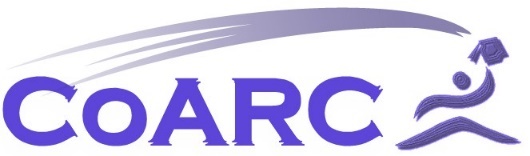 The purpose of this survey instrument is to evaluate our program resources.  The data compiled will aid the program in an ongoing process of program improvement.  5 = Excellent    4 = Above Average    3 = Average    2 = Below Average    1 = Poor   YOUR OVERALL RESOURCE RATING:  	5 	4 	3 	2 		1 INSTRUCTIONS:  Consider each item separately and rate each item independently of all others. Check the rating that indicates the extent to which you agree with each statement. Please do not skip any rating.  If you do not know about a particular area, please check N/A.5 = Strongly Agree    4 = Generally Agree    3 = Neutral (acceptable)    2 = Generally Disagree    1 = Strongly Disagree    N/A = Not ApplicableNOTE: Please provide detailed comments for any item rated below 3.(Relevant Standard is in parentheses)1.	PERSONNEL RESOURCES A.	FACULTY TEACH EFFECTIVELY IN:1.	the on-line classroom (DA2.7)				5 	4 	3 	2  	1  	N/A 2.	interacting with you in the learning management	system used by the college (DA2.7)				5 	4 	3 	2  	1  	N/A 3.	timely response to e-mail, text, or phone questions	(DA2.7)							5 	4 	3 	2  	1  	N/A B.	FACULTY NUMBERS ARE SUFFICIENT:1.	in the program (DA2.7)					5 	4 	3 	2  	1  	N/A 2.	at each location to which I am assigned for 	instruction (DA2.7)						5 	4 	3 	2  	1  	N/A C.	PROGRAM KEY PERSONNEL:1.	Program Director is accessible (DA2.6)			5 	4 	3 	2  	1  	N/A 	Comments:       													2.	FACILITIES & TECHNOLOGYA.	COURSES HAVE ADEQUATE SUPPORT IN TERMS OF: 1.	audiovisual equipment/materials/technology to	support effective instruction (DA2.1)				5 	4 	3 	2 	1 	N/A  	 2.	web conferencing (DA2.1)					5 	4 	3 	2 	1 	N/A  	3.	learning management system (DA2.1)			5 	4 	3 	2 	1 	N/A  	 4.	proctoring (DA2.1)						5 	4 	3 	2 	1 	N/A  	Comments:       3.	ACADEMIC SUPPORT RESOURCESA.	Library resources (ex., textbooks, journals, reference	materials, and librarian support) are sufficient to	support the curriculum (DA2.1)				 	5 	4 	3 	2 	1 	N/A  B.	Learning resources are available/accessible to me	when needed (DA2.1)						5 	4 	3 	2 	1 	N/A  C.	Academic support services (ex., advising, counseling, 	tutoring, and placement) are available/accessible	to me when needed (DA5.8)				 	5 	4 	3 	2 	1 	N/A  D.	Academic support services (ex., advising, counseling, 	tutoring, and placement) are sufficient to support the	curriculum (DA5.8) 						5 	4 	3 	2 	1 	N/A  E.	The duration/quality of the curriculum is sufficient for me	to acquire competencies outlined in ESLOs (DA4.10)		5 	4 	3 	2 	1 	N/A  	F.	I am satisfied with the frequency and objectivity of 	evaluations and opportunities for remediation (DA3.6) 		5 	4 	3 	2 	1 	N/A  	Comments:       													4. 	ADDITIONAL COMMENTS	Please provide any additional comments or recommendations for improvement:  How long have you been a student in the program?        Years         Months                       Date:      /     /     				               Thank You!	